Solving Linear Equations Mixed Exercise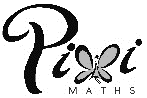 1.	2.	3.	4.	5.	6.	7.	8.	9.	10.	11.	12.	13.	14.	15.	16.	17.	18.	19.	20.	21.	22.	23.	24.	Solving Linear Equations Mixed Exercise1.	2.	3.	4.	5.	6.	7.	8.	9.	10.	11.	12.	13.	14.	15.	16.	17.	18.	19.	20.	21.	22.	23.	24.	